EXPEDIENTE DE AUTORIZACIÓN PARA EL ABONO DE INDEMNIZACIÓN POR RAZÓN DEL SERVICIO A PERSONAL EXTERNO A LA UNIVERSIDADDATOS PERSONALES:DATOS BANCARIOS:Código IBAN (24 dígitos). Y para que así conste a efectos de justificación, declaro que no voy a percibir otra indemnización por el mismo objeto de desplazamiento. 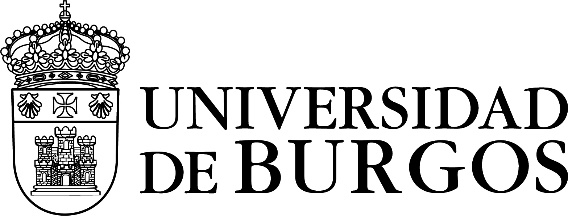 Ejercicio:Cl. Orgánica:Programa:Cl. Económica:Participación como: Apellidos y Nombre D.N.I./N.I.EDomicilio LocalidadC.P.Nacionalidad   Solicita Indemnización de:ManutenciónLocomociónAlojamientoAsistenciaGRUPOPoblación de origen: Población de destino:Día/hora de salida: Día/hora de llegada al origen:  Vehículo propio (Matrícula): ) Transporte Público OtroEn    Burgos,adede 20Fdo.:AUTORIZADO,Burgos, a             de          	de 20EL RECTOR,Fdo.: 	Como responsable de la actividad, CERTIFICO que ésta se ha realizado conforme a lo establecido.Burgos, a             de          	de 20EL/LA  RESPONSABLE,               Fdo.: 